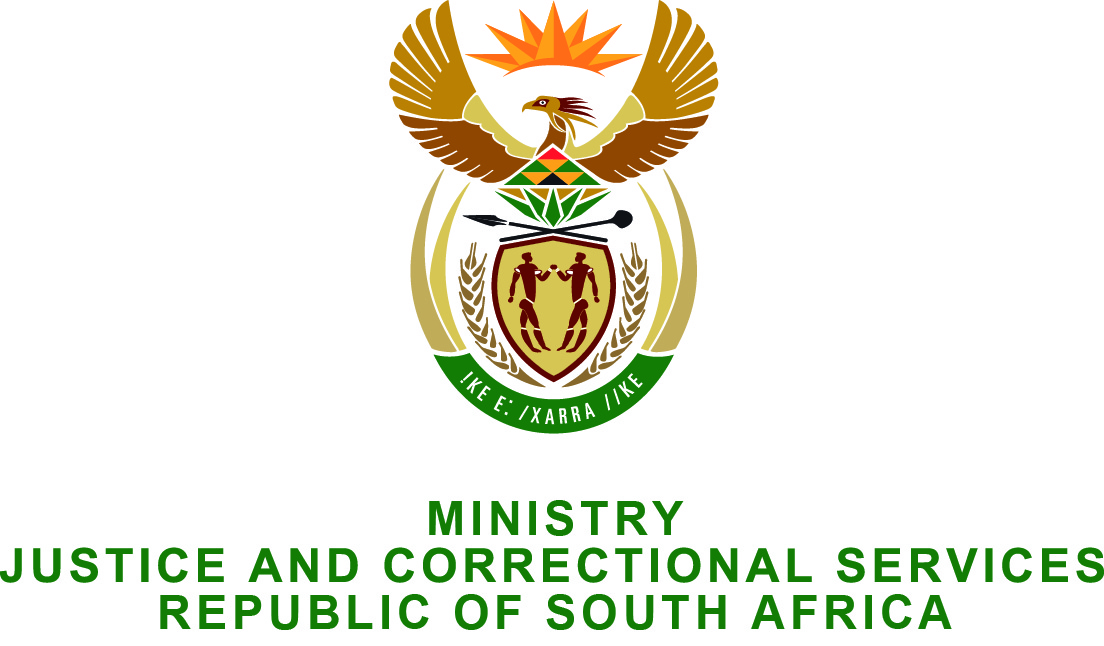 NTIONL SSEMBLY  QUESTION FOR WRITTEN REPLY PRLIMENTRY QUESTION NO.: 2290DTE OF QUESTION: 12 JUNE 2015DATE OF REPLY: 26 JUNE 2015Mr Z N Mbhele (DA) to ask the Minister of Justice and Correctional Services:(1)	(a) How many family advocate offices are there, (b) at which courts are the specified offices situated and (c) how many social workers dealing with custody matters are at each of the specified offices;(2)	(a) which welfare organisations does his department rely upon to deal with custody matters and (b) what financial subsidy does his department give each welfare organisation? NW2651EREPLY:The Minister of Justice and Correctional Services wishes the Honourable member to know that there are a total of 25 Family Advocate Offices countrywide. A full description of the services are as follows:(a) The office of the Family Advocate does not rely on external Welfare Organisations for Custody matters but obtains collateral reports from the following organisations when necessary:(b) No subsidies are paid out to welfare organisations by the Department of Justice and Constitutional Development.Name of OfficeLocationNumber of Social Workers dealing with custody mattersFamily Advocate 4th Floor, , c/o Thabo Sehume & Pretorius Streets12Family Advocate , 13th Floor, Schreiner Chambers, 10Family Advocate Palm RidgePalm Ridge Magistrate’s Court1Family Advocate VossmanVossman Magistrate’s Court2Family Advocate NelspruitNo , Nelspruit7Family Advocate PolokwaneWyndom park Building, , Polokwane7Family Advocate SibasaThohoyandou Magistrate’s Court2Family Advocate , Unit 2, Mmabatho4Family Advocate RustenburgRustenburg Magistrate’s Court1Family Advocate 5th Floor, New  (), c/o Knight & 7Family Advocate UpingtonUpington Magistrate’s Court2Family Advocate 15th Floor Maritime House, 10Family Advocate PietermaritzburgPietermaritzburg Magistrate’s Court6Family Advocate New CastleNew Castle Magistrate’s Court3Family Advocate NtuzumaNtuzuma Magistrate’s Court1 Town55 Union Castle Building, 10th Floor ,c/o House Street & St George’s Mall, 10Family Advocate George, Cnr Cathedral & , George3Family Advocate 2Family Advocate Mitchells PleinMitchells Plein Magistrate’s Court1, Central, 10Family Advocate  , Southernwood, 4Family Advocate Graaff ReinettGraaff Reinett Magistrate’s Court3Family Advocate Mthatha , Southernwood, 2Family Advocate , 2nd   , 8Family Advocate WelkomWelkom Magistrate’s Court2PROVINCEORGANISATIONSChild WelfareSuid Afrikaanse Vroue FederasieHuis MaroelaFamilies  (FAMSA)GAUTENGDepartment of Social DevelopmentMPUMALANGAN. A.NORTH WEST Mental HealthSuid Afrikaanse Vroue FederasieChild Welfare SAFamilies  (FAMSA)Afrikaanse Christelike Vrouevereniging( ACVV)Christelike Maatskaplike Raad (CMR)Department of Social DevelopmentAfrikaanse Christelike Vrouevereniging( ACVV)Christelike Maatskaplike Raad (CMR)Department of Social DevelopmentChild WelfareBadisaAfrikaanse Christelike Vrouevereniging (ACVV)CMCUkakhanyaParent CentreChild LineMosaicLitha labantuValley development projectsFamilies  (FAMSA)Department of Social DevelopmentChild WelfareNG WelsynAfrikaanse Christelike Vrouevereniging (ACVV)South African National Council on Alcoholism & Drug Dependence (SANCA)